Группа 1 http://www.chetvertnoy.ru/archive/6/6-15.shtmlВИКТОРИНА 1. Как звали Жюля Верна?
а. Жюль
б. Верн
в. и то, и другое
г. ни то, ни другое4. Жюль Верн создавал произведения в стиле
а. научной фантастики
б. черного юмора
в. исландской саги
г. рок-н-ролла5. Один из романов Жюля Верна называется «Вокруг света за 80...»
а. лет
б. дней и ночей
в. дней
г. рублей7. Какой из перечисленных сюжетов лег в основу одного из романов Жюля Верна?
а. шарманщик сделал деревянного человечка, а тот убежал странствовать
б. дети ищут отца-капитана по плохо сохранившейся записке
в. сложности жизни толкают героиню под колеса паровоза
г. измученный тяжелым обращением хозяйки, слуга топит свою любимую собачку8. В романе Жюля Верна дети искали своего отца, которого звали
а. капитан Грант
б. капитан Немо
в. капитан Врунгель
г. капитан милиции Пронин9. Читали ли вы произведения Жюля Верна?
а. читал
б. не читал, но видел фильмы
в. не читал и не видел фильмов
г. я не понимаю, о ком это вы все время спрашиваете?10. Кто из родственников стрелял в Жюля Верна?
а. дядя
б. мама
в. прабабушка
г. племянник11. В какую часть тела Жюля Верна попала пуля?
а. нога
б. рука
в. ухо
г. ягодица14. В какой стране герой одного из романов Жюля Верна встретил свою героиню, которую звали мадам Ауди?
а. В центре Индии
б. На острове Линкольна
в. В лесах Колумбии15. Какую пьесу Жюля Верна Александр Дюма-отец одобрил к презентации?
а. «80 дней вокруг света»
б. «Сломанные соломинки»
в. «Генрих III и его двор»16. Как имя героя романа «80 дней вокруг света»?
а. Фелиас Фог
б. Капитан Грант
в. Капитан Немо17. В каком романе Жюля Верна описан первый искусственный спутник Земли?
а. «С Земли на Луну»
б. «5 недель на воздушном шаре»
в. «500 миллионов бегумы»Группа 2 http://www.libra ry.dn.ua/1library/nv/index.php?id_rubr=8&lang=Викторина "Необыкновенное путешествие по творчеству Жюля Верна."1. Сколько километров под водой проплыл Наутилус?2. Какую пьесу Жюля Верна Александр Дюма-отец одобрил к изданию?3. Как имя героя романа " Вокруг света за 80 дней"?4. В каком романе Жюля Верна описан первый искуственный спутник Земли?5. Кто и почему назвал серию книг Жюля Верна "Необыкновенные путешествия"?6. Предсказания каких изобретений ошибочно приписываются Жюлю Верну?7. На чём герой одного из рассказов Жюля Верна осуществлял турне по главным городам Германии? Как называется рассказ?8. В чём отличия между жанрами романов Жюля Верна и Герберта Уэллса?9. Сколько лет исполнилось писателю в год выхода его первого романа?10. По какому произведению Жюля Верна был снят первый игровой фильм?11. Что такое Чилькут? Из какого романа это слово?12. Жюль Верн в 39 лет отправился на корабле в Америку.Как назывался этот корабль?13. Перечислите названия произведений Жюля Верна в которых фигурируют планеты Солнечной системы?14. В каком произведении Жюль Верн собрал в одной зоне флору и фауну с разных уголков планеты?15. "Пока не увидишь этого исполина собственными глазами, не поверишь, что такие существуют". О ком идёт речь и из какого произведения эта фраза?16. "Тайна была соблюдена.Вознаграждение за донос в точности выплаченопредателям".О чём идёт речь и из какого произведения эта фраза?Группа 3 http://www.moskidka.ru/news.php?extend.3411Вопросы викторины:

1) Назовите второе имя писателя Жюля Верна:
 1. Поль
 2. Мишель
3. Габриэль

 2) Кем был Жюль Верн по образованию:
 1. Врач
2. Юрист
 3. Механик

 3) Какое событие XX века не было предсказано в произведениях Жюля Верна:
 1. Строительство Эйфелевой башни
 2. Полет на Луну
3. Постройка тоннеля через Ла-Манш

 4) Действие какого романа Жюля Верна не происходит (частично или полностью) в России:
1. Ледяной сфинкс
 2. Найденыш с погибшей «Цинтии»
 3. Истории Жана-Мари Кабидулена

 5) На территории какой современной страны находился вулкан, в кратер которого спустились герои романа Жюля Верна «Путешествие к центру Земли»:
 1. Финляндия
2. Исландия
 3. Гренландия

 6) Назовите имя лорда Гленарвана, владельца яхты «Дункан» и одного из главных героев романа Жюля Верна «Дети капитана Гранта»:
 1. Роберт
 2. Джон
3. Эдуард

 7) Чему в пересчете на километры равняется пройденное подводной лодкой «Наутилус» расстояние в 20 000 лье:
 1. 77 960 км
 2. 88 900 км
3. 111 140 км

 8) В какой стране Филеас Фогг, главный герой романа Жюля Верна «Вокруг света за 80 дней», спасает свою будущую жену Ауду:
 1. Египет
2. Индия
 3. Китай

 9) Как назывался остров, ставший пристанищем героев романа Жюля Верна «Таинственный остров»:
1. Остров Линкольна
 2. Остров Бараска
 3. Остров Табор

 10) Сколько человек первоначально насчитывал экипаж шхуны «Пилигрим» в романе Жюля Верна «Пятнадцатилетний капитан»:
 1. 5 человек
 2. 6 человек
3. 7 человек﻿Группа 4 онлайн http://quiz.rugila.com/q/1601/2. Где и когда жил Жюль Верн? 
а. в 19 веке во Франции
б. в 17 веке в Германии
в. в 12 веке в Японии
г. в каменном веке в пещере Тешик-Таш3. Жюль Верн был
а. писателем
б. спасателем
в. старателем
г. гадателем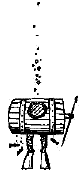 6. Еще один роман Жюля Верна носит название
а. «Из пушки на Луну»
б. «Из рогатки на Кавказ»
в. «Из Петербурга в Москву»
г. «Из варяг в греки»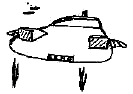 12. Сколько километров под водой проплыл «Наутилус»?
а. 110.000 км
б. 80.000 км
в. 20.000 км
г. 100 км13. Жюль Верн в 39 лет отправился на корабле в Америку. Как назывался этот корабль?
а. Саванна
б. Наутилус
в. Грейт-Истерн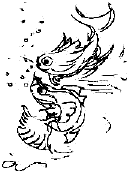 